Rocket Pesto, Fresh Tomato & Bocconcini Pizza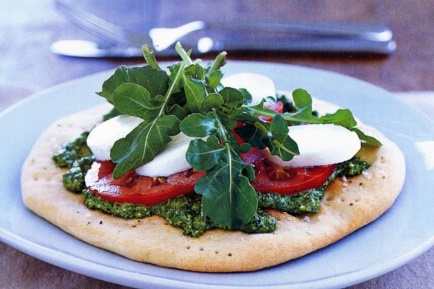 2 tablespoons olive oilSalt & freshly ground black pepper4 ripe tomatoes, thinly sliced crossways1 x 210g container bocconcini, slicedRocket leaves, to garnishCut tomatoes into slices as thin as possible.Slice bocconcini into thin slices.Wash rocket leaves.  Drain and then spin in salad spinner.Keep rocket leaves to finish the pizza after the pizza bases have been topped and cooked.Prick the rolled out bases all over with a fork.Brush the pizza bases lightly with olive oil, and season with salt and pepper. Bake in oven, preheated to 220°C swapping trays halfway through cooking, for 8 minutes.Spread pizza bases with rocket pesto. Top with tomato and bocconcini, and garnish with rocket. Serve immediately.